Karta zgłoszenia uczestnictwa w IV konferencji z cykluAKADEMIA SOKOWA28 listopada 2017 rok, godz. 10:00Poznań, Collegium Da Vinciul. Gen. Tadeusza Kutrzeby 10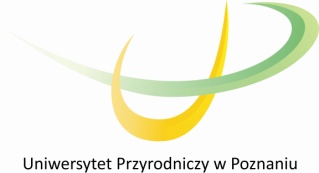 Zakład Technologii Owoców i WarzywInstytut Technologii Żywności Pochodzenia RoślinnegoUniwersytet Przyrodniczy w PoznaniuUl. Wojska Polskiego 31, 60 - 624 Poznańtel.: + 48 61 848 72 91e-mail: ztoiw@up.poznan.plwww.up.poznan.pl/ztoiw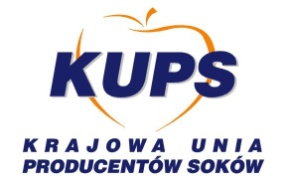 Stowarzyszenie Krajowa Unia Producentów Sokówul. Rakowiecka 36, lok. 340, 02-532 Warszawatel. +48 22 606 38 63,  tel./fax +48 22 646 44 72e-mail: biuro@kups.org.plwww.kups.org.plKARTA ZGŁOSZENIAProsimy o wypełnienie poniższego formularza i przesłanie na adres e-mail: akademia.sokowa@up.poznan.plDane do korespondencji:Imię i nazwisko uczestnika:Stopień/Tytuł naukowy:Stanowisko:Firma:Adres:Telefon/Fax:E-mail:PODPIS:..........................................   Miejscowość i data:............................